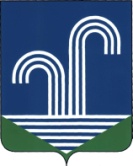 АДМИНИСТРАЦИЯ БРАТКОВСКОГО СЕЛЬСКОГО ПОСЕЛЕНИЯКОРЕНОВСКОГО РАЙОНАРАСПОРЯЖЕНИЕот 18 февраля 2020 года									№ 6-рс. БратковскоеО проведении мониторинга политических, социально экономических и иных процессов, оказывающих влияние на ситуацию в области противодействия терроризму в Братковском сельском поселении Кореновского района В целях выполнения рекомендаций Аппарата Антитеррористической комиссии в Краснодарском крае и решения заседания Антитеррористической комиссии в муниципальном образовании Кореновский район от 30 мая 2019 года №7:1. Назначить уполномоченного по делам ГО, ЧС и ПБ Котлярова Сергея Александровича ответственным за проведение мониторинга политических, социально экономических и иных процессов, оказывающих влияние на ситуацию в области противодействия терроризму в Братковском сельском поселении Кореновского района.2. Общему отделу администрации Братковского сельского поселения Кореновского района (Ножка) внести изменения в должностную инструкцию уполномоченного по делам ГО, ЧС и ПБ.3. Контроль за исполнением настоящего  распоряжения оставляю за собой.Глава Братковского сельского поселения Кореновского района 							         А.В. Демченко